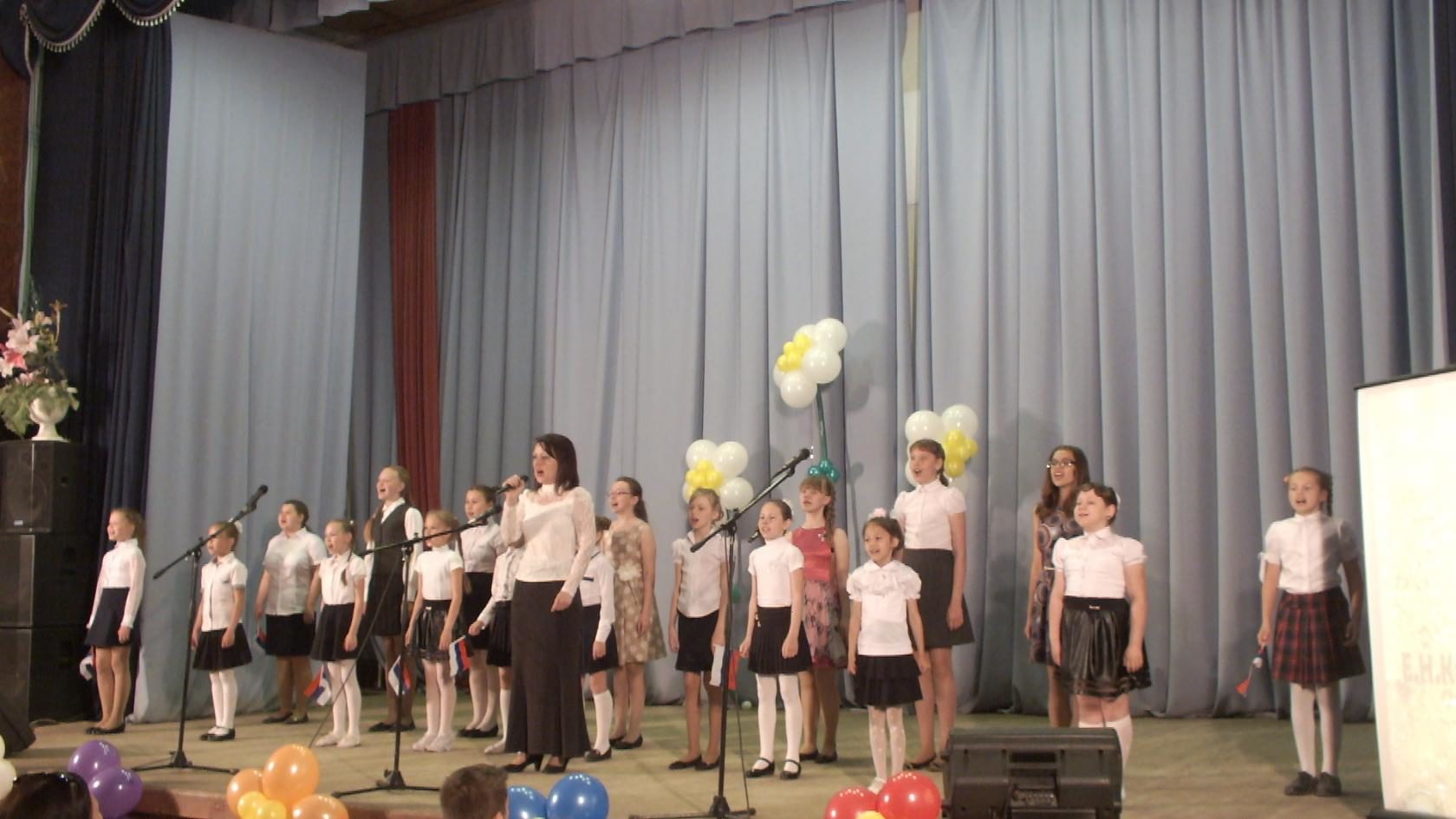 Детское объединение «Домисолька» сформировалось в 2006 году в Доме детского творчества, руководителем которого является педагог дополнительного образования Кадыкова Елена Николаевна Пение - один из самых любимых детьми видов музыкальной деятельности. Через пение ребёнок осуществляет огромный рывок в эмоциональном, музыкальном и познавательном развитии. Музыкальный образ песни, благодаря словесному тексту, становится понятным и близким детям. Это развивает у них эмоциональную отзывчивость на музыку - главную составляющую музыкальности.В коллективе на данный момент занимается 50  детей, от 5 до 17 лет. Дети с большим удовольствием занимаются вокалом, причем не только девочки, но и мальчики. В д.о. ведется большая воспитательная работа.Особенность методики работы с данным объединением состоит в том, что руководителем специально организуется разнообразная образовательная деятельность, в которой создаются благоприятные ситуации для развития творческих способностей детей.Наиболее эффективными педагогическими средствами, побуждающими детей к творчеству являются:- неформальная обстановка;- свободный выбор детьми репертуара, игровые и соревновательные элементы.Комплексное решение образовательных, воспитательных и развивающихся задач предполагает организацию разнообразной внеурочной деятельности, включающей:- подготовку и участие вокалистов в мероприятиях;- проведение традиционных мероприятий на «каникулах»;- сотрудничество с другими коллективами района;- взаимодействие со школой (выступления с концертными номерами);- связь с родителями (приглашение на отчетные мероприятия и концерты);- поощрение за успехи;Вокальный ансамбль «Домисолька» знают не только в родном селе, а также часто приглашают на праздники районного уровня. В коллективе обучаются дети с хорошими певческими данными, они так же занимаются хореографией, что позволяет украшать песни танцевальными композициями.  Благодаря синтезу хореографии и вокала, деятельность коллектива приближается к профессиональному уровню, об этом красноречиво говорят Дипломы победителей и призеров.Гордостью руководителя ансамбля является то, что многие выпускники коллектива, поступив в высшие и средние учебные заведения, продолжают заниматься вокальным искусством дальше.